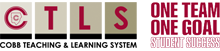 Teacher VersionTeacher VersionTeacher VersionStudent Name:__________________________ Test ID:130265018161019 Student Instructions:Description:ECB-8-SS-Unit 3b Statehood 1.   Although the Supreme Court ruled against the state of Georgia in Worcester v. Georgia, why were the Cherokee still relocated to the Indian Territory?2.   Use the map to answer the question. 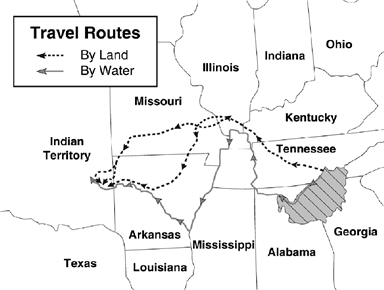 The travel routes on the map indicate the travel paths of which group?3.   Why did Andrew Jackson’s administration support the removal of Native Americans from the eastern states?4.   According to the Treaty of Indian Springs, what did the Creek Indians give away?5.   Which land policy led to the Chattahoochee River becoming Georgia’s western border?
6.   What was the name of the late 1700s program in Georgia that allowed Georgians, for a small fee, to purchase a chance to win unsettled land?
7.   Which tribe in Georgia was MOST affected by the Indian Removal Act?
8.   Which U.S. President signed the Indian Removal Act?
9.   Who was the U.S. Supreme Court Chief Justice in Worcester v. Georgia?
10.   Who helped to challenge the Indian Removal Act in federal court?
11.   To what fate did William McIntosh come after signing the Treaty of Indian Springs?12.   What is the correct order of Georgia's capitals?13.   Georgia called for a new state capital to be more?14.   What device was invented by Eli Whitney to remove seeds from the cotton boll?15.   How many acres of land were families limited to under the Headright System?16.   Which system distributed land by matching acre plots with numbered tickets held by potential settlers?17.   List the effects of the Yazoo Land Act18.   Which offers the BEST explanation for the Georgia General Assembly's relocation of its capital from Augusta to Louisville in 1796?19.   What form of transportation led to the growth of Atlanta?
20.   Legislators were bribed to sell land at a very low cost in the 
